ASHFAQ ELECTRICAL ENGINEER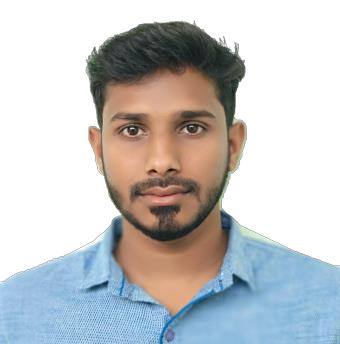 Ashfaq.385723@2freemail.com 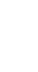 HIGHLIGHTS	Project Management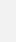 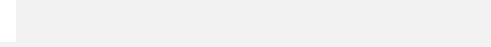 Communications skills	Electrical CADD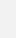 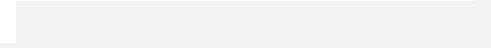 Presentation	Multi-LingualOrganizing skills	Analytical skillsDAILux software	Problem SolvingPLC Programming	Strong attention to detail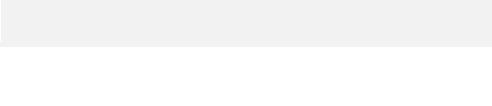 OBJECTIVE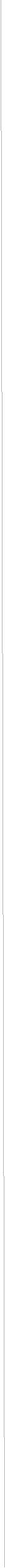 Unique combination of skills in Electrical Engineering, PLC programming and project management. Ability to quickly assimilate new skills, software and technology. Excellent problem solver, out of box thinker with effective management and leadership qualities. Adept at functioning well both as a team member and independently.WORK EXPERIENCEApril 2016 – May 2018SRI SAI PUMPS AND ENERGY SYSTEMS (P) LTD Engineer – ElectricalMonitored Project progress to ensure accordance with company quality standards for a 60 Million INR Dalmia Cement Bharat Limited Project.Troubleshoot all machines are running as efficiently as possible for plant capacity of 18 MW CCP typeMaintained project status reports by collecting, analyzing, and summarizing information and trends.Sound Knowledge in Electrical CAD software in developing Electrical diagram drawings.Evaluated electrical systems, products, components, and applications by designing and conducting research programsCreated and Tested the PLCs for the Manufacturing unit.Controlled project plan by reviewing design, specifications, and plan and schedule changes.Assured safe and clean working environment by enforcing procedures, rules, and regulations.Maintains professional and technical knowledge by attending educational workshopsUnderstanding trends and best practices in the buildings industry to meet with World Class StandardMaintains product data base by writing computer programsKey ContributionExpertly performed preventative maintenance and calibration of equipment and systems, earning outstanding reputation for proficiency and quality.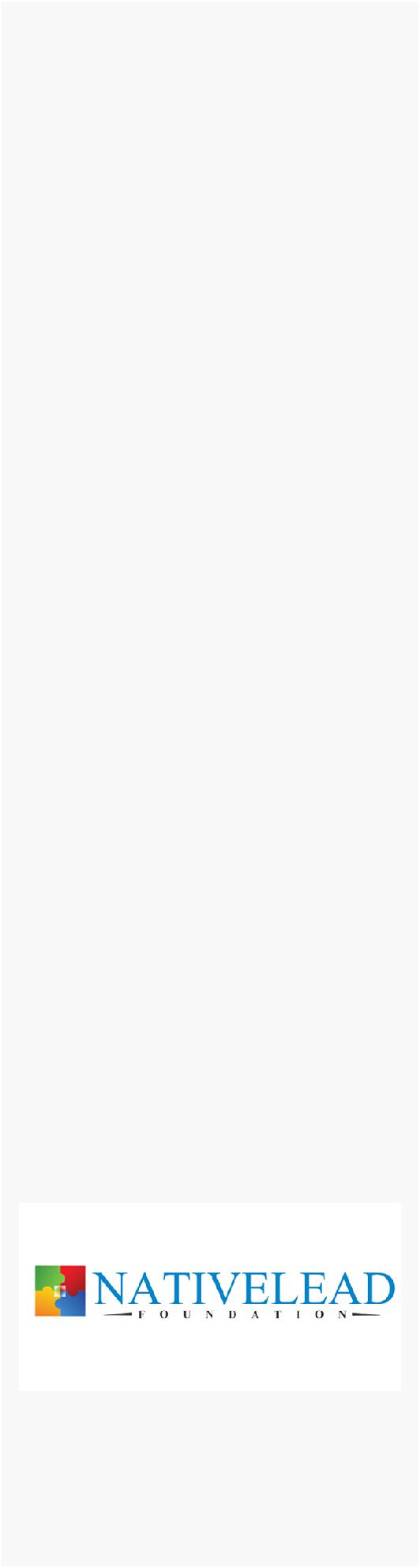 TECHNICAL EXPERIENECESCompleted Engineering Final Year project at Bharat Heavy Electricals Limited, Trichy for the duration of four month on the topic MONITORING ANDCONTROLLING OF ELECTRICAL POWERLINE USING MICROCONTROLLER AND SCADAUndergone Implant training conducted by Tamil NaduGeneration and Distribution Corporation at 230 KV Sub Station Alundur, TrichyElectrical Load calculations, cable sizing and circuiting (DIALux)CERTIFICATIONSDiploma in Electrical CAD— CADD Center, Trichy, IndiaDiploma in Industrial Automation (DIA)–Academic committee of TCIL IT (A Govt. of India Enterprise under Ministry of Communication andInformation Technology) Passed with “A+” gradeDiploma in Fire and Safety Engineering (DFSE)—Centre for technical and Vocational Development Science (Registered under the Govt. of India)Passed with “A” gradeAndroid Development Program SAP techniversity, BangaloreEDUCATIONBachelor of Engineering in Electrical and Electronics, From Anna University, Chennai, 2016AWARDS AND RECOGANIZATIONAwarded as The Best Outgoing Student of Electrical and Electronics department for the year 2012-2016 at M.A.M. College of engineering and TechnologyGot Best Manager title from J.J. College of engineering and technology atElectrofez’13Broken Limca world record for cracking Rubik’s cube along with 1256 student in 20 minute which was previous held by IIT-MumbaiParticipate and secured 1st Prize in Paper Presentation several timeElected as “President of College Student Council” (2015- 16)PROFESSIONAL DEVELOPMENTLeadership Nursery Program – NATIVELEAD Foundation, Trichy. Leading School for the training in the field of Project Management and Entrepreneurship. Trained for the duration of 2 YearsPage 2PERSONAL DETAILSDate of Birth Present Address Permanent Address Languages Known Location Preference Nationality Marital10th December 1994 (23 Years)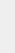 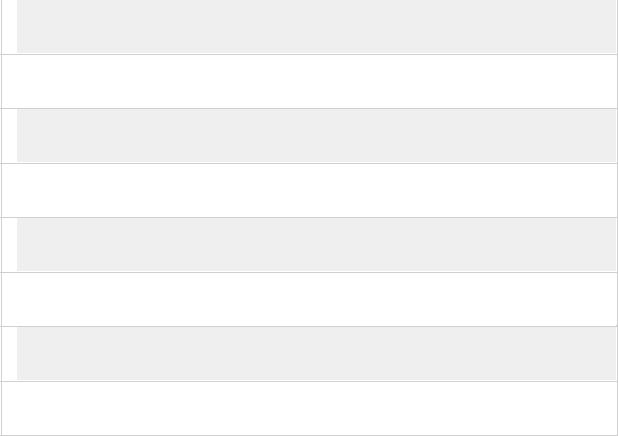 Dubai, United Arab EmiratesThiruvarur, Tamil Nadu, IndiaEnglish, Hindi, Urdu, TamilAnywhereIndianSingle